                                                     باسمه تعالی                                        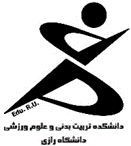 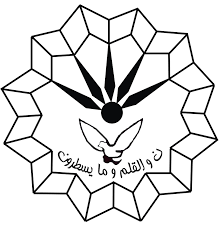 	                                                                  دانشکده علوم ورزشی                                           تاریخ: 09/06/1398گزارش جلسه دفاع از پایان نامه کارشناسی ارشد به اطلاع می رساند جلسه دفاع از پایان نامه کارشناسی ارشد آقای محمد علیمرادیان گرایش مدیریت راهبردی در سازمان های ورزشی مقطع کارشناسی ارشد تحت عنوان " تبیین مدل رفتار نوآورانه در کارکنان فدراسیون های ورزشی ایران " به راهنمایی جناب آقای دکتر همایون عباسی و داوری اساتید ارجمند آقای دکتر حسین عیدی  و آقای دکتر کیوان شعبانی مقدم در روز شنبه مورخ 09/06/1398 از ساعت 13:30 تا ساعت15:00 در محل سالن کنفرانس/ اجتماعات دانشکده علوم ورزشی با حضور کلیه مهمانان و آقای دکتر عبدالحسین پرنو به عنوان نماینده تحصیلات تکمیلی برگزار گردید و پس از ارائه مطالب توسط دانشجوی مذکور، هیات ژوری کار پایان نامه یا رساله را عالی ارزیابی نمودند. قابل ذکر است بخشی از چکیده پژوهش به شرح ذیل می باشد:             هدف از این تحقیق تبیین مدل رفتار نوآورانه کارکنان فدراسیون های ورزشی ایران است. روش تحقیق از نظر هدف کاربردی و به صورت توصیفی-پیمایشی است. جامعه ی آماری تحقیق در بخش کیفی شامل رئیس، نایب رئیس یا دبیر فدراسیون ها و در بخش کمی نیز شامل تمام کارکنان فدراسیون های ورزشی ایران است. روش نمونه گیری در بخش کیفی به صورت  هدفمند و در بخش کمی از روش تصادفی - طبقه ای استفاده گردید. ابزار گرد آوری داده ها پرسشنامه بود و در کل تعداد 250 پرسشنامه جمع آوری گردید. روایی صوری پرسشنامه با استفاده از نظر متخصصان و اساتید این حوزه و روایی سازه با استفاده از تحلیل عاملی تاییدی و پایایی آن نیز از طریق آلفای کرونباخ، محاسبه و تایید گردید. تجزیه و تحلیل داده ها با استفاده از روش های آزمون کایزر، مایر و الکین، آزمون کرویت بارتلت، آزمون تحلیل عاملی اکتشافی، تکنیک چرخش واریماکس، تحلیل عاملی تاییدی که از طریق نرم افزار های  SPSS23 و LISREL8.70 صورت گرفتند، انجام شد. یافته های این تحقیق حاکی از تایید فرضیه های تحقیق می باشد. در نهایت نتایج نشان داد که تمامی مولفه های تحقیق بر وضعیت رفتار نوآورانه کارکنان فدراسیون های ورزشی تاثیر گذارند. جلسه دفاع مذکور در ساعت 15:00 پایان یافت. 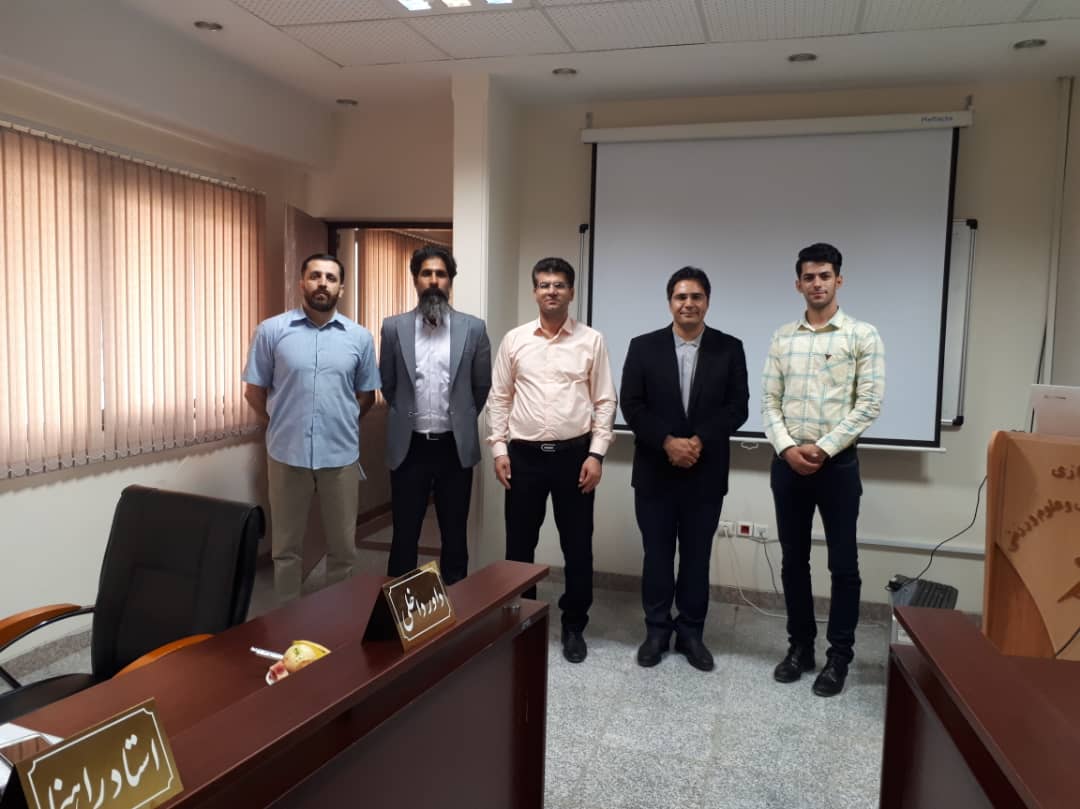 